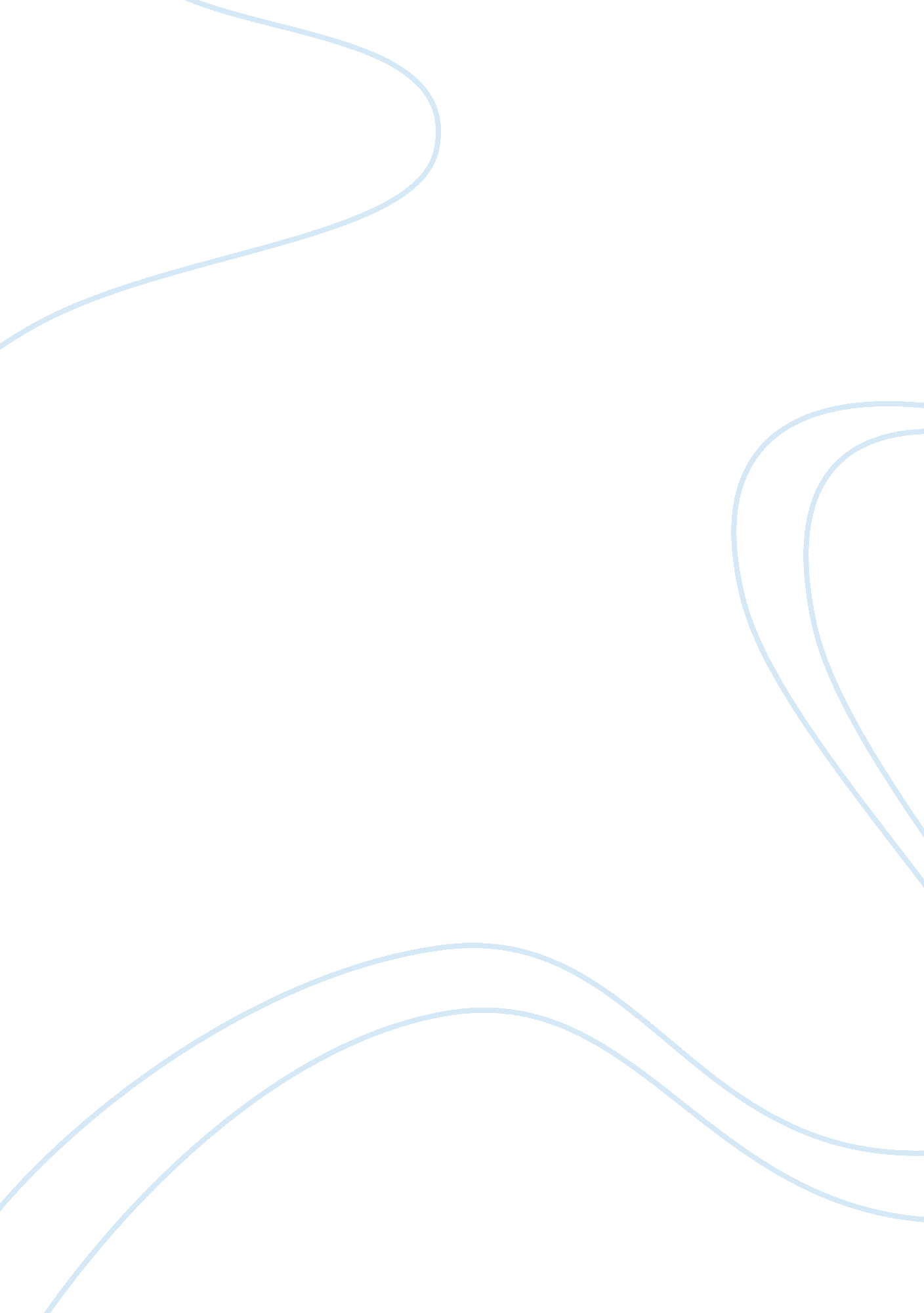 Dominican republic: from a colony to the caribbean’s largest tourist destination ...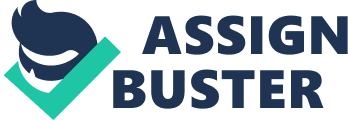 After three centuries of Spanish rule, with French and Haitian interludes, the country became independent in 1821 under the rule of a former colonial judge who maintained the system of slavery and limited rights for the mostly mulatto and black population. The ruler, Jose Nunez de Caceres, intended that the Dominican Republic be part of the nation of Gran Colombia, but he was quickly removed by the Haitian government and “ Dominican” slave revolts. Victorious in the Dominican War of Independence in 1844, Dominicans experienced mostly internal strife, and also a brief return to Spanish rule, over the next 72 years. The United States occupation of 1916??? 1924, and a subsequent, calm and prosperous six-year period under Horacio Vasquez Lajara, were followed by the dictatorship of Rafael Leonidas Trujillo Molina until 1961. The civil war of 1965, the country’s last, was ended by a U. S. -led intervention, and was followed by the authoritarian rule of Joaquin Balaguer, 1966??? 1978. Since then, the Dominican Republic has moved toward representative democracy,[4] and has been led by Leonel Fernandez for most of the time after 1996. The Dominican Republic has the second largest economy in the Caribbean and Central American region. [10][11] Though long known for sugar production, the economy is now dominated by services. [4] The country’s economic progress is exemplified by its advanced telecommunication system. [12] Nevertheless, unemployment,[4] government corruption, and inconsistent electric service remain major Dominican problems. The country also has “ marked income inequality”. [4] International migration affects the Dominican Republic greatly, as it receives and sends large flows of migrants. Haitian immigration and the integration of Dominicans of Haitian descent are major issues; the total population of Haitian origin is estimated at 800, 000. [13] A large Dominican diaspora exists, most of it in the United States, where it numbers 1. 3 million. [14] They aid national development as they send billions of dollars to their families, accounting for one-tenth of the Dominican GDP. [4][15] The Dominican Republic has become the Caribbean’s largest tourist destination; the country’s year-round golf courses are among the top attractions. [12] In this mountainous land is located the Caribbean’s highest mountain, Pico Duarte, as is Lake Enriquillo, the Caribbean’s largest lake and lowest elevation. [16] Quisqueya, as Dominicans often call their country, has an average temperature of 26 ?? C (78. 8 ?? F) and great biological diversity. [12] Music and sport are of the highest importance in Dominican culture, with merengue as the national dance and song and baseball the favorite sport. [5] 